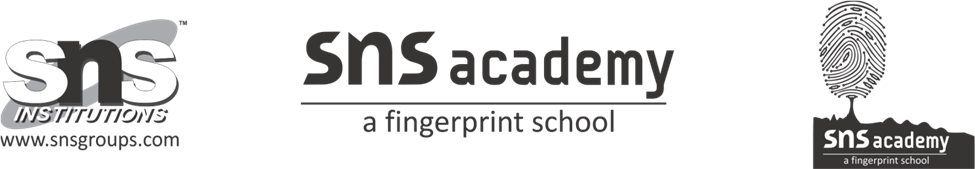 Grade: 6                         ENGLISH                                   WORKSHEET: 1I. Rearrange the jumble sentence:1. this friday / have / we / a holiday2. cooks / my mom /delicious food3. welcomed / every gest / was4. the thief / arrested / the policeman5. bakes / a baker / breadII.  Fill in the blank with correct parts of speech to complete the story:                                      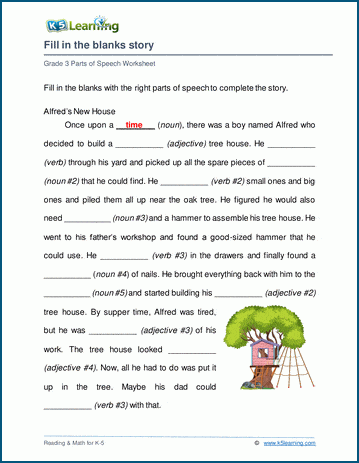 